Chris Saunders Memorial Elementary Alumni Scholarship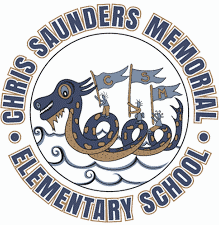 Chris Saunders Memorial Elementary School Staff and Home & School want to recognize alumni students who continue to embody the CHRIS Code throughout their daily life, with a monetary gift to be applied to their future educational endeavors. The successful applicant will be awarded at graduation.Who: Eligible students must have attended Chris Saunders Memorial Elementary School for one year or more during their elementary educational years.What: Two scholarships of $500 will be awarded to the chosen recipients who will attend any post- secondary institution in the fall of the year the bursary is awarded. This can include the following: university, community college or any other accredited post-secondary institution.When: Application must be completed and received by April 30th, 2023. Where: Applications can be emailed, mailed, or delivered to:Selection CommitteeChris Saunders Memorial Elementary School187 Pettingill RoadQuispamsis, NBE2E 3S8Email Address: CSMscholarship@outlook.com Application FormThe following documents are required:Completed application form.Copy of acceptance letter from post-secondary institution1 reference letter from a teacher, employer, or coach (not a relative)EssayPersonal InformationFirst Name: ____________ Middle Name: ___________ Surname:_____________Date of Birth: _______________________________________________________Address: ___________________________________Postal Code: _____________Telephone: _________________________________________________________High School Attending: ________________________________________________Years Attended Chris Saunders Memorial Elementary:  ______________________Post-Secondary Education InformationPost-secondary institution: ___________________________________________Address of post-secondary institution: __________________________________________________________________Program of study: ___________________________________________________Commencement Date: ________________________________________________EssayPlease submit a typed, double-spaced essay, no longer than 500 words. Your essay should answer the following questions:How have you embodied the CHRIS Code in your life since leaving Chris Saunders Memorial Elementary School?How will you continue to utilize the principles of the CHRIS Code to make a positive impact in your future career?ChecklistCompleted application form.Copy of acceptance letter from post-secondary institution1 reference letter from a teacher, employer, or coach (not a relative)EssayMail, email or present in person to Chris Saunders Memorial Elementary School.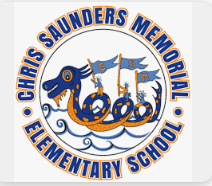 